SACRED HEART PARISH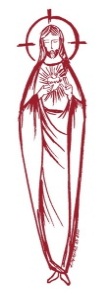 Sacred Heart Parish Founded 1814, The First Catholic Parish in the STate of New JerseySacred Heart Church, 343 South broad Street, Trenton, New Jersey 08608Holy Cross Church, 233 Adeline Street, Trenton, New Jersey 08611ALL ARE WELCOME    Whatever your present status in the Catholic Church, whatever your current family or marital situation,    Whatever your past or present religious affiliation, whatever your personal history, age, background, or             race, whatever your own self-image or esteem, you are invited, welcomed, accepted, loved and respected at the Parish of the Sacred Heart.PASTORRev. Msgr. Dennis A. Apolditefrdennis@trentonsacredheart.orgPAROCHIAL VICARRev. Charles MuorahRev. Marcin Kania, weekend Polish MassFelician Residence for Clergy233 Adeline Street, Trenton, New Jersey 08611609-393-4826 ext. 108 for Fr Charles DEACONSJohn Grussler and Dr. Christian NnajioforBusiness Manager / ADMINISTRATIVE ASSISTANTJohn DeSantis: secretary@trentonsacredheart.orgcoordinator of religious educationMary Tovar: reled@trentonsacredheart.orgCOORDINATORS OF SACRED MUSICNatalie Megules ~ 609-575-6484Rupert Peters ~ Gospel Mass 609-442-7871MAINTENANCE DEPARTMENTFrank RiosTrusteesJack Breuer and Ellieen Ancrum Ingbritsen,OFFICE HOURS9:00am – 4:00pm Monday – FridaySACRED HEART PARISH OFFICE343  South Broad Street, Trenton, NJ 08608Phone: (609) 393-2801 ~ Fax: (609) 989-8997WEB PAGE:www.trentonsacredheart.orgCEMETERY RECORDSContact The Office of Catholic Cemeteries at 609-394-2017 or DirectorofCemeteries@DioceseofTrenton.orgSACRAMENTAL RECORDSSacred Heart Church,  Saint John’s Church, Saint Francis Church, Saints Peter and Paul Church, Saint Stanislaus Church, Holy Cross Church, Blessed Sacrament Church, Our Lady of Divine Shepherd Church, Blessed Sacrament/Our Lady of Divine Shepherd Parish and Divine Mercy Parish.Liturgy ScheduleSacred HeartMonday, Tuesday, Wednesday and Friday12:10 NoonSaturday Evening 5:15 PMSunday Morning 9:00 and 11:15 AMHOLY CROSSMonday, Thursday and Friday 8:00 AMFirst Friday 6:30 PM Polish Mass Saturday Evening 4:00 PMSunday Morning 10:00 AM Gospel12:00 Noon PolishFor each Holy Day please reference the bulletinSACRAMENTSBAPTISMPlease call the Parish Office at least one month in advance.RECONCILIATIONEvery First Friday following the 12:10PM Mass SHCSaturday afternoon ~ 4:30 to 5:00 PM SHCEvery Saturday from 3:30 to 3:50 PM HCCEvery Sunday 9:30 to 9:50AM HCCand by appointment.EUCHARISTIC ADORATIONFirst Saturday of the Month 2:30 to 3:30 pm in Holy Cross ChurchMARRIAGEPlease call the Parish Priest at least one year in advance to set up initial meeting and to confirm a wedding date and time.ANOINTING OF THE SICKPlease call the Priests any time 609-393-2801.COMMUNION TO THE HOMEBOUNDCall the Parish Office to schedule home visit.CONSIDERING PRIESTHOOD?Email: Vocations@DioceseofTrenton.org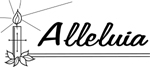 Easter Sunday of the Resurrection of the LordApril 9, 2023MASS INTENTIONSSaturday, April 8 ~ EASTER VIGIL8:00 pm SHC ~ People of the ParishSunday, April 9 ~ EASTER SUNDAY6:45 HCC Polish ~ Special Intentions 9:00 SHC ~ Special Intentions10:00 HCC ~ Special Intentions11:15 SHC ~ Special Intentions12:00 HCC Polish ~ Special IntentionsMonday, April 108:00 am HCC ~ No Mass12:10pm SHC ~ No MassTuesday, April 1112:10 pm SHC ~ Jack KostrzewaWednesday,  April 12 12:10 pm SHC ~  People of the ParishThursday, April 13 8:00 pm SHC ~ Dolores KrysztofikFriday, April 14 8:00 am HCC ~ Deceased Priests of the Parish12:10pm SHC ~ Deceased Religious who taught in our schoolsSaturday, April 15 4:00 pm  HCC ~ Shelby Rowe5:15 pm SHC ~ Mary Ann CookSunday, April 16 ~ DIVINE MERCY SUNDAY9:00 SHC ~ Holy Name Society10:00 HCC ~ W. Dajczak11:15 SHC ~ People of the Parish12:00 HCC Polish ~ Jan KoneckiOUR SICK LISTDawn Chia, Mark Friedman, Chris Heulitt, Robert Leighton, Patrick Leighton, Alexander A. Ladnyk, Kelly Nitti, Deacon John Grussler, Lauren Clayton, Joseph Edralin, Margie Tiongson, Pat Tagliaferri, Kevin, Vincent Cooper, Jr., Gail Ladnyk, Leo Genovesi, Sloane Donnelly, Richard Buckley, Tony Ragolia, Barbara Burrows, John Matthews, Pam Yuhas, Robert Mahon, Charles Burrows, Dorothy Amoroso, Maryann Sullivan, Regina Friedman, Rita Mich, Stanley Winowicz, Greg Schafer, Jack Hardiman,  Paul Leighton, Amy Birk, Julia Grazioli, Matt and Leona Tydryszewski.OUR DECEASEDLouis Millington, Jr, Helen Potash, Joseph Farruggio, and our friends at South Village, Riverside Nursing and Rehabilitation Center, Mill House  and Waters Edge. MINISTRY SCHEDULESaturday, April 8 EASTER VIGIL8:00 pm SHC ~ Msgr. Dennis L.  EM. Sunday, April 9 EASTER SUNDAY9:00 SHC ~ Msgr. Dennis L.E Wengryn   Em A&C Cruz10:00 HCC ~ Fr. Charles  F Kollie EM O Nnadi11:15 SHC ~ Msgr. Dennis L.  J. Laurenti Em  J. Diaz, S. Jurczynski12:00 HCC Polish ~ Fr. Marcin  L.Saturday, April 154:00pm HCC ~ Fr Charles L. V Zielinski  Em. C Benitez5:15pm SHC ~ Msgr. Dennis L.L Seabrook  EM. J&T BreuerSunday, April 16 DIVINE MERCY SUNDAY9:00 SHC ~ Msgr. Dennis L.R Micharski   Em  E Wengryn E Wirzburger10:00 HCC ~ Fr. Charles  L O Nnadi  EM V Kamah11:15 SHC ~ Msgr. Dennis L.  M. Rogers Em  T. Rizzuto, M. Tovar12:00 HCC Polish ~ Fr. Marcin  L.WEEKLY COLLECTIONThe collection for last weekend amounted to $10,0239.00. Thank you for your continued support of our parish.2023 ANNUAL CATHOLIC APPEAL UPDATEGoal: $33,000.00Pledged:  $32,,800.00 (98% of Goal)READINGS FOR THE WEEKEaster Sunday of the Resurrection of the LordSunday Acts 10:34 43; Col 3:1-4 Jn 20:1-9Monday Acts 2:14, 22-33; Mt 28:8-15Tuesday Acts 2:36-41; Jn 20:11-18Wednesday Acts 3:1-10; Lk 24:13-35Thursday Acts 3:11-26; Lk 24:35-48Friday Acts 4:1-12; Jn 21:1-14
Saturday Acts 4:13-21; Mk 16:9-15Easter Vigil Liturgy8:00 pm at Sacred Heart Church~~~Easter Sunday April 9thSacred Heart Church  9:00 am and 11:15 am Holy Cross Church  6:45 am (Polish) 10:00 am (Gospel Mass)  12:00 noon (Polish) The Parish Office will be closedHoly Thursday, April 6th and will open on Easter Tuesday, April 11th.HAPPY EASTERWe pray that during this Easter Season, the Risen Lord will grace you with renewed hope, lively faith and sincere love. May all the joys of Easter be with you and your loved ones, as together we celebrate the great Alleluia!Happy Easter,Msgr. Dennis, Fr. Charles and Staff 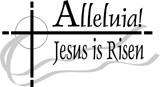 EASTER MORNING PRAYERAs the world sings triumphant cries to heaven over death that You conquered, help us, Lord, tomorrow as well, when the dresses are put away and the candy is all eaten and on with life we go let us not forget. The celebration of Your Resurrection over death is a celebration of life that should continue well beyond the sunrise service and the music, rehearsed for days prior; it is beyond the sign of spring beyond the lily beyond new lambs grazing in open fields. Resurrection is a daily celebration over fear; man's greatest and most powerful enemy. Fear of tomorrow, fear of our yesterdays, fear of what shall become of our young our old our unborn. Resurrection is replacing fear with physical action. This alone, the most touching and profound of Your signs that fear is dead and belief in You brings, not just hope but life.  What better living parable could You have brought? All fear death. All. Even in the garden, You took on our fear if for only moments, it was as real as our fears can be real and You knew then that this single enemy must be destroyed.  You sacrificed Your life to conquer fear and so much more.  I shall cling to this now, and the tomorrows given me. Amen.EASTER DUTYThe privilege of receiving the Eucharist at least once a year should be fulfilled from the First Sunday of Lent, February 26th  to Trinity Sunday, June 4th . DATES TO REMEMBERFIRST HOLY COMMUNIONAll are invited to attend our parish First Holy Communion Mass on April 29th at 10:00am.SACRAMNET OF CONFIRMATIONYou are also invited to attend the Ceremony for the Sacrament of Confirmation to be administered on May 9, 2022 at 6:00 pm.PARISH MAY CROWNINGOur annual May Crowning of the image of Mary will be held on Sunday, May 7th  following the 11:15 am Mass. Our Religious Education Families are invited to attend the Family Mass and then gather outside at the statue of Our Lady for the annual crowning.SACRED HEART PARISH PICNICOur Parish Picnic  will be heldOn the grounds of  the CYO of Mercer County453 Yardville-Allentown Rd., Yardville, NJ July 9, 2023 – 1:00-5:00PMMASS will be Celebrated at 1:15PM More information will follow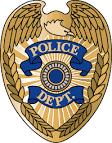 21st ANNUAL  BLUE MASSCELEBRATION OF LAW ENFORCEMENTThe 21st Annual Mass and Celebration of Law Enforcement will be held at 10:30 a.m. April 13, the Thursday of Easter Week, in St. Robert Bellarmine Co-Cathedral, 61 Georgia Rd., Freehold. Men and women of all faiths are invited to attend this annual celebration for which Bishop David M. O’Connell, C.M., will be the principal celebrant and homilist. Those who are unable to attend the Blue Mass are invited to watch via Livestream, which will be made available on the diocesan YouTube channel.WHEN SHOULD A PRIEST BE CALLEDFOR THE SICK?Among the seven sacraments, one especially intended to strengthen those who are ill—the Anointing of the Sick. Over the centuries this sacrament was conferred more and more exclusively on those at the point of death and as a result, it received the name “Extreme Unction.” Consequently, hospital workers and family members would summon a priest at the last moments of a person’s life—often when he or she was unconscious. Even if a priest responded immediately, he might arrive after the person died. The person would not have had the opportunity to confess, receive the Apostolic Pardon, Anointing and Holy Communion—the greatest spiritual comfort the Church can offer at such a time!Consider how beneficial it is for the sick to be conscious when receiving the sacraments—aware of the presence and grace of God.  At times, family members fear that the arrival of a priest would alarm or upset their loved one at the prospect of the “last rites.”  Priests not unaware of this concern, do their best to place the sick person at ease. While the anointing serves to comfort the dying, it is not only for those at the point of death. It is also intended to help the chronically ill, the elderly in a weakened condition, and those facing serious surgery.  It is also intended for children who are seriously ill or facing major surgery.  Catholics should feel free to request the sacrament before being admitted to the hospital. This can be done after Mass or by a visit to the parish office. One might also take advantage of the occasional  communal celebration of Anointing that may be held in a parish.  The sacrament can be administered more than once even during the same illness if a person’s condition became more serious.  The relatives of someone who is ill at home, in a hospital or nursing home should not wait until the last moments of a person’s life before calling a priest.ST ANTHONY OF PADUA  PARISHTHEODORE DUBOIS CONCERTSt. Anthony of Padua’s Music Ministry presents their Spring Concert featuring Duboisʹ Seven Last Words of Christ and  Mozart’s Regina Coeli on Friday, April 21, 2023 at 7:30 p.m. at St. Anthony of Padua Church, 121 Bridge Avenue, Red Bank. (732-747-0813).  Admission is a Free Will Offering.  Church is handicapped accessible.ALS PRAYER GROUP AVAILABLELou Gehrig’s disease (ALS) is a neurological disease with no known cure. For those impacted by ALS, the Holy Innocents Society (HIS) Diocese of Trenton is sponsoring a weekly virtual prayer group. It is an opportunity to pray for strength with others impacted by ALS and to offer up their sufferings to our Lord. The group will meet via Zoom every Monday at 10 AM. If you have ALS or are a caregiver or family member of someone with ALS, you are invited to join. Participate every week or just when you can. For more information or to register, please send an email to holyinnocentssociety@dioceseoftrenton.org with the subject line “ALS.” Please include your name and telephone number. God bless you!PROMISE TO PROTECTThe Diocese of Trenton is committed to the norms of the U.S. Bishop’s Charter for the Protection of Children and Young People in regard to the reporting and investigation of sexual abuse allegations involving minors. If you have been sexually abused as a minor by anyone representing the Catholic Church, you can report that abuse through the diocesan Hotline: 1-888-296-2965 or via e-mail at abuseline@dioceseoftrenton.org. Allegations are reported to the appropriate law enforcement agencies. 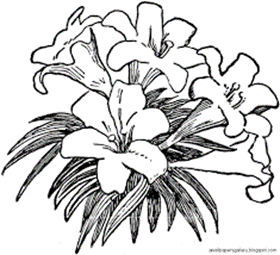 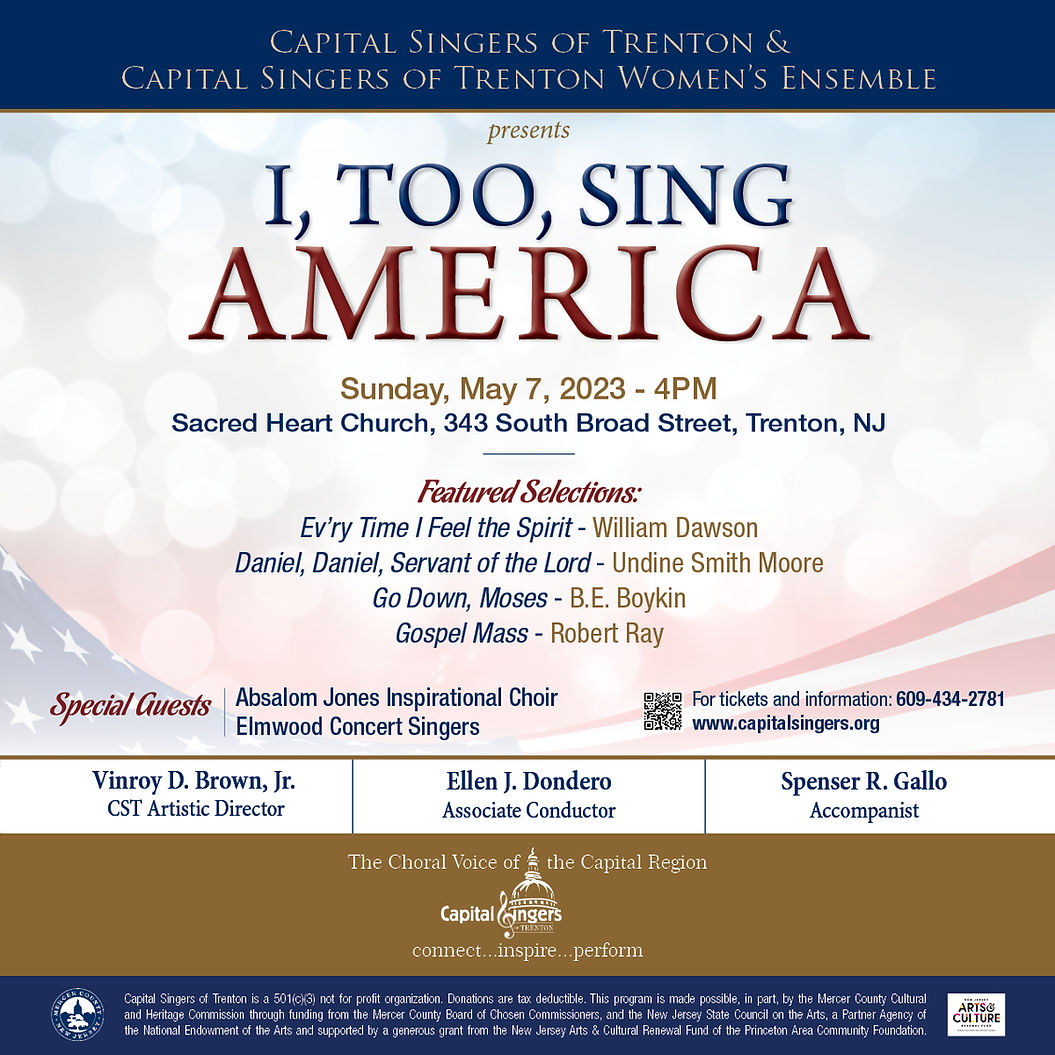 Offerings at Francis House of PrayerTrenton Diocesan Spiritual Center and Retreat House84 Walnford Road,   Allentown, NJ 08501609-877-0509 or FHOP@verizon.net      Please check www.FHOP.org for dates, registration, IN PERSON ONLY ~ NOTHING IS SO BEAUTIFUL AS SPRINGSunday, April 16               1:00 – 4:00 PMGerard Manley Hopkins (1844-1889), convert, Jesuit priest and creation mystic used the power of his senses to meet God in nature, and expressed his experience in poetry which is both challenging and consoling.  Hopkins saw God working in him as quietly but unceasingly as God works in the growth of flowers and trees. After a brief introduction to the poet’s life and writings, we will delve more deeply into a few poems with time to experience God in the natural beauty that is Francis House. Led by S. Lisa Breslin, SSJ. Donation: $25PRAYING WITH THE RESURRECTION NARRATIVESTuesday, April 18          9:30 AM – 1:00 PMThe Solemnity of Easter comes and goes so quickly, we hardly have a chance to savor its Mystery.  We will take a few hours to drink deeply of the hopeful and consoling Presence of Jesus as He appeared to His Apostles and friends and as He continues to manifest His resurrected Presence in our own lives. This will be a wonderful morning of prayer and the true celebration of Resurrection. Led by S. Marcy.  Donation: $25, includes lunch; Zoom $20.Knights of St John Commandery 676 and our Ladies Auxiliary 598Our Knights of St John Commandery 676 and our Ladies Auxiliary 598 will be hosting members from across New York and New Jersey at the New York Grand Convention commencing May 5-7 at the Crown Plaza Hotel Princeton.  We would very much appreciate your support. Please see the ad order form below. And we would welcome you to join us at the Gala Saturday evening, May 6, at the hotel at 8 p.m. Cost, in advance through the CashApp, is $60.  Concluding Mass is Sunday May 7th at 9 a.m. at the hotel.  All are welcome.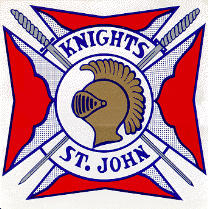 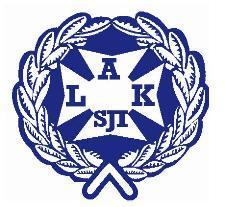 IN GOD WE TRUST2022 New York Grand Commandery ConventionProgram Booklet/ Brochure Ad Order Form        Check oneName: ____________________________     Tel #:_______________Email Address:________________________Address:___________________ City: __________________ State: __________ Zip code: ______                                                                                                               	(Please send all Ads Electronally to: Sis. Angela Dodson: Email: dodson.angela.p@gmail.comPlease make all checks payable to: KSJI Commandery 676.Mail check to: Sir Knight Andrew Mowenn46 Grasspond Road,Levittown. Pennsylvania 19057Or CashApp Using:   $KnightsOfStJohn676 Full Page$125Half Page75Inside Back/ Front Cover200Outside Back Cover250Patrons/ Business Card35